TUESDAYS at 11 AM in Bioinformatics 1131 AUGUST 27			                   		          DAVID FRUMAN, PHD ǀ University of California- Irvine            			                           Host: Pengda Liu“Strategies to target the mTORC1/eIF4F Axis in B-cell malignancies”SEPTEMBER 10   				                                 EDWARD EGELMAN, PHD ǀ University of Virginia		         	        	       	                       Host: Saskia Neher  “Cryo-EM of Helical Polymers at Near-Atomic Resolution Yields Many Surprises” SEPTEMBER 17				                      LARISA LITOVCHICK, PHD ǀ Virginia Commonwealth University                 	                                           Host: Jean Cook “Regulation of Cellular Quiescence” SEPTEMBER 24 		       			  JONATHAN BERG, MD, PHD ǀ University of North Carolina- CH				           Host: Leslie Parise “Advancing the science of clinical variant interpretation using validated functional assays”OCTOBER 1 					                                JIMENA GIUDICE, PHD ǀ University of North Carolina- CH  			                                      Host: Saskia Neher“Alternative splicing and membrane trafficking in development and disease”OCTOBER 8 				             GABE LANDER, PHD ǀ Scripps Research Institute       	                                                    Host: Rob McGinty “The highs and lows of cryo-EM and its use in studying molecular machines of mass destruction”   OCTOBER 15				                                 HEIDI HAMM, PHD ǀ Vanderbilt University  			        		                                        Host: Judith Bond“Regulation of Exocytosis by inhibitory GPCRs and Gbg subunits”OCTOBER 22   				      RESEARCH IN PROGRESS SEMINAR                                      KATHRYN GUNN, PHD ǀ University of North Carolina-CH 	                                                                                 Lab: Neher“Catching a Glimpse of Lipoprotein Lipase”                                                                                                                                                              YANGPING XU, PHD ǀ University of North Carolina-CH  		                                                                   Lab: Xiong “Tet DNA demethylase promotes antitumor immunity and immunotherapy” OCTOBER 29			                                        BING ZHANG, PHD ǀ Baylor College of Medicine			                                                         Host: Xian Chen “Proteogenomics: A New Avenue for Cancer Research”UNC BIOCHEMISTRY & BIOPHYSICS GRADUATE STUDENT INVITED LECTURENOVEMBER 5 JOSEPH COTRUVO, PHD ǀ Penn State University 	                             “Selective recognition of lanthanides in biology” NOVEMBER 12 			    RESEARCH IN PROGRESS SEMINAR                    WENTAO LI, PHD 			       	        	                                                                          Lab: Sancar                          "Mapping the Hotspots and Coldspots of Nucleotide Excision Repair and DNA Damage Formation"  
 LEIAH CAREY, PHD 			       	        	                                                                      Lab: Campbell                           “Structural Characterization of Oncogenic KRAS Q61 Mutants”  NOVEMBER 19 				                                         KATE MEYER, PHD ǀ Duke University School of Medicine			                                        Host: Bill Marzluff““Detecting RNA methylation and its role in gene expression”DECEMBER 3DANIEL DOMINGUEZ, PHD ǀ University of North Carolina--CH 	     	                                         Host: Brian Strahl“RNA Binding and Regulation in Normal and Disease States”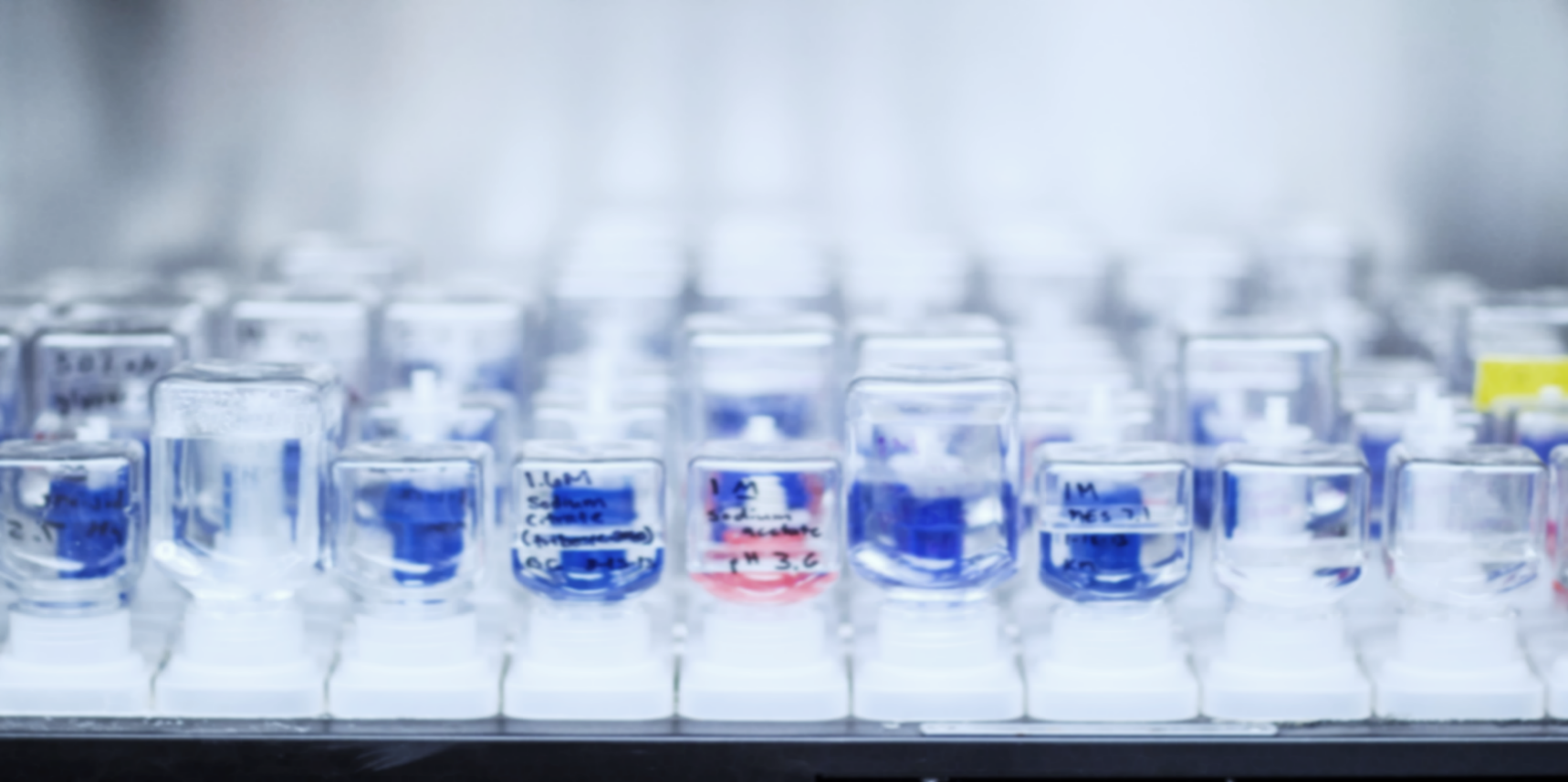 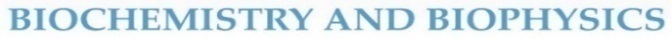 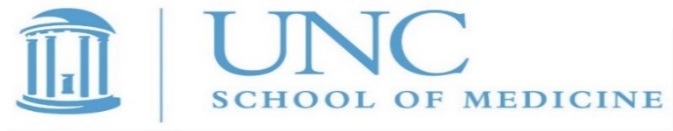 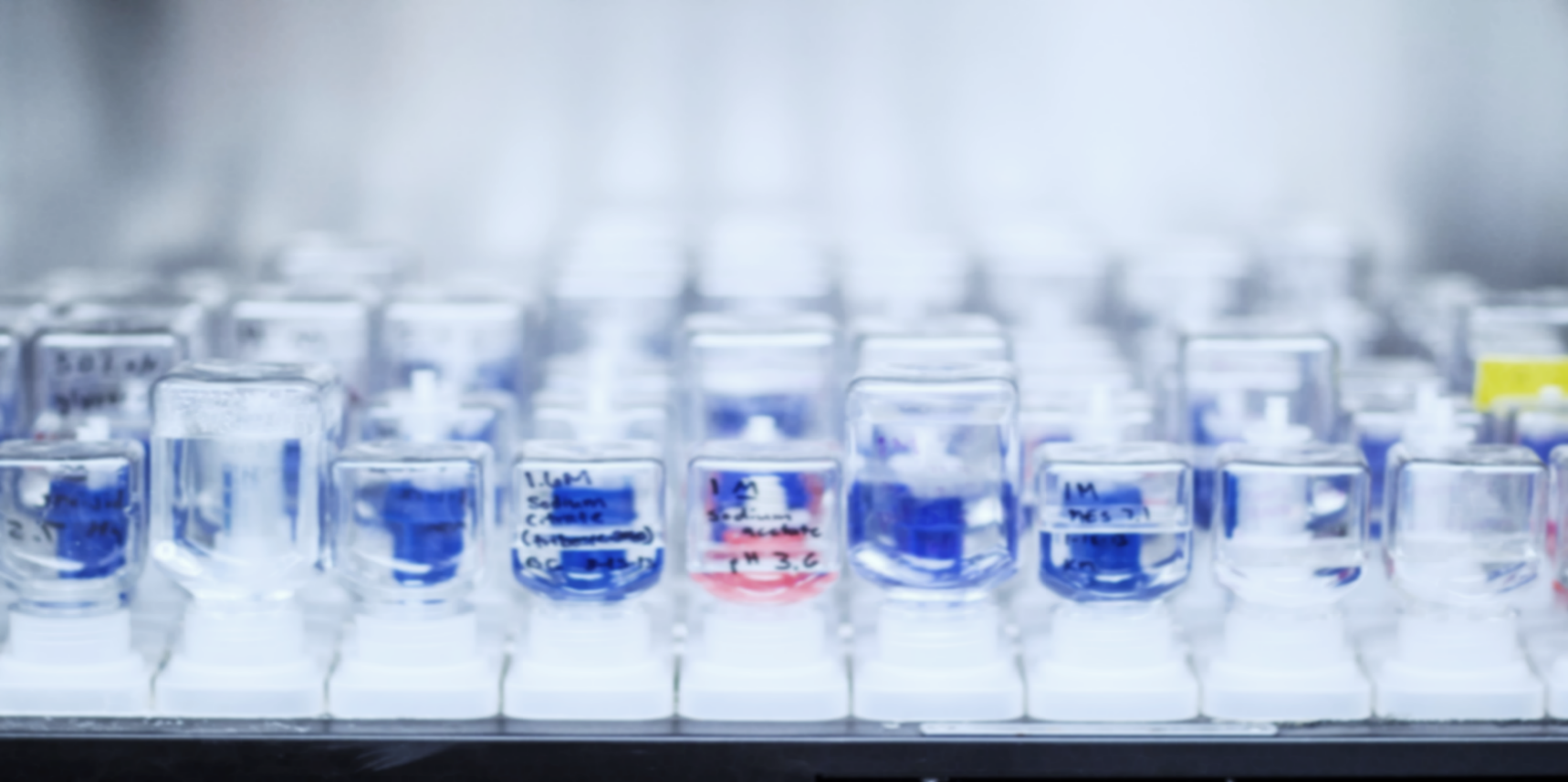 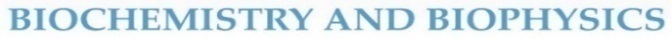 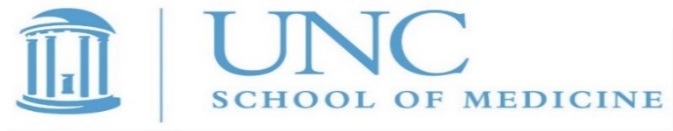 